        			Проект РЕСПУБЛИКА  ИНГУШЕТИЯ                                  ГIАЛГIАЙ РЕСПУБЛИКА  ГОСУДАРСТВЕННОЕ УПРАВЛЕНИЕ АВТОМОБИЛЬНЫХ ДОРОГ РЕСПУБЛИКИ ИНГУШЕТИЯ(ГУ «ИНГУШАВТОДОР») ПРИКАЗ ______________ 							№____ г. МагасОб утверждении должностных регламентов С целью повышения профессионализма, компетентности гражданских служащих и эффективности отбора кадров, поступающих на гражданскую службу, п р и к а з ы в а ю:Утвердить должностные регламенты с внесенными изменениями в части квалификационных требований для замещения должностей гражданской службы с учетом областей и видов деятельности государственных гражданских служащих. Начальник		    						Б. А. Хаматханов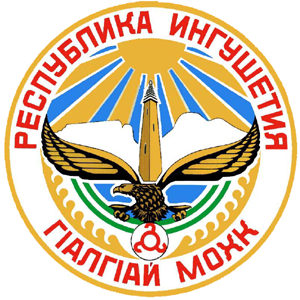 